Отчет председателя Счетной палаты муниципального образования Бузулукский район о результатах деятельности Счетной палаты за 2020 год	В соответствии со статьей 19 Федерального закона от 07.02.2011 №6-ФЗ «Об общих принципах организации и деятельности контрольно-счетных органов субъектов РФ и муниципальных образований»,  на основании статьи 14 «Положения о Счетной палате муниципального образования Бузулукский район Оренбургской области», утвержденного решением Совета депутатов муниципального образования Бузулукский район Оренбургской области от 27.12.2011 №155 Совет депутатов муниципального образования Бузулукский район (с изменениями от 13.06.2017г. №169, от 25.07.2019г. №333), статьи 36 Устава муниципального образования Бузулукский район Оренбургской области Р Е Ш И Л:1. Принять к сведению отчет председателя Счетной палаты муниципального образования Бузулукский район  Горобец А.М. о результатах деятельности Счетной палаты за 2020 год.2. Установить, что настоящее решение вступает в силу после официального опубликования в газете «Российская провинция» и подлежит официальному опубликованию на   правовом  интернет-портале    Бузулукского района (www.pp-bz.ru).Заместитель председателяСовета депутатов 			                                                 Ю.Н.СоколовРазослано: в дело, Счетной палате, администрации района, межрайпрокуратуре.Отчет о работе Счетной палаты муниципального образования Бузулукский район за 2020 годНастоящий отчет подготовлен в соответствии с требованиями Федерального закона от 06.10.2003 №131-ФЗ «Об общих принципах организации местного самоуправления в Российской Федерации», Федерального закона от 07.02.2011 №6-ФЗ «Об общих принципах организации и деятельности контрольно-счетных органов субъектов РФ и муниципальных образований», Устава муниципального образования Бузулукский район Оренбургской области, статьи 14 Положения о Счетной палате муниципального образования Бузулукский район Оренбургской области, утвержденного решением Совета депутатов муниципального образования Бузулукский район Оренбургской области от 27.12.2011 №155(с изменениями от 13.06.2017г. №169, от 25.07.2019г. №333) и содержит информацию о деятельности Счетной палаты Бузулукского района, результатах проведенных экспертно-аналитических и контрольных мероприятий за 2020 год.В 2020 году Счетная палата, как постоянно действующий орган внешнего муниципального финансового контроля муниципального образования Бузулукский район осуществляла свою деятельность на основании плана работы в соответствии с задачами, установленными Бюджетным Кодексом Российской Федерации, Федеральным Законом от 07.02.2011 №6-ФЗ «Об общих принципах организации и деятельности контрольно-счетных органов субъектов Российской Федерации и муниципальных образований», Федеральным законом "О Счетной палате Российской Федерации" от 05.04.2013 N 41-ФЗ, Положением  о бюджетном процессе в муниципальном образовании Бузулукский район от 24.11.2011 №142 (с изменениями). Утвержденный план работы отчетного года выполнен в полном объеме. 1 Общие итоги работы Счетной палаты в 2020 году          Счетной палатой в соответствии с Бюджетным кодексом Российской Федерации (далее — БК РФ) и Положением о Счетной палате муниципального образования Бузулукский район Оренбургской области в 2020 году обеспечен внешний финансовый контроль за формированием и исполнением бюджета Бузулукского района.Как и в предыдущие годы, основными направлениями деятельности Счетной палаты в 2020 году были контрольная, экспертно-аналитическая и информационная деятельность, из которой первостепенным являлось проведение контрольных и экспертно-аналитических мероприятий.Всего в 2020 году Счетной палатой проведено 114 мероприятия, из них 4 контрольно-ревизионных мероприятия, в процессе которых было охвачено 149 743,25 тыс. рублей бюджетных средств на 7 объектах контроля.Поскольку федеральное законодательство о контрактной системе расширило систему контролирующих органов в сфере закупок, включив в нее органы государственного внешнего финансового контроля в части проведения ими аудита в сфере закупок, данный вопрос включался в программы проверок, проводимых Счетной палатой. Целью аудита в сфере закупок является проверка результатов закупок и достижения целей их осуществления, нарушений и недостатков, а также подготовка предложений,  направленных на их устранение и совершенствование контрактной системы в сфере закупок.В отчетном году большое внимание Счетной палатой уделялось экспертно-аналитической работе, в рамках которой проведено 110 мероприятий, из них 40 мероприятий по проведению финансово-экономических экспертиз муниципальных программ. Подготовлено  70 заключений на проекты решений Совета депутатов. В 2020 году Счетной палатой в адреса объектов проверок направлено 3 представления.Поскольку одним из принципов деятельности контрольного органа является гласность, Счетная палата систематически информирует общественность о своей деятельности. В 2020 году в рамках реализации информационной деятельности Счетной палатой обеспечивалось размещение на официальном сайте сведений о деятельности Счетной палаты, а именно: о результатах проведенных контрольных и экспертно-аналитических мероприятий, план работы, отчетность Счетной палаты. Информация, размещенная на сайте, поддерживалась в актуальной редакции и постоянно обновлялась.Сведения об итогах контрольных и экспертно-аналитических мероприятий представлялись в Совет депутатов муниципального образования Бузулукский район, главе района, в адрес объектов контроля, в Бузулукскую межрайпрокуратуру.     В отчетном году Счетной палатой на запросы Счетной палаты Оренбургской области были подготовлены и направлены сведения в части основных показателей деятельности, отчетные аналитические формы.2 Контрольные мероприятияВ 2020 году, как и в прежние годы, контрольная деятельность осуществлялась в соответствии с планом работы. Контрольные мероприятия проводились Счетной палатой в соответствии с действующим законодательством РФ, нормативно-правовыми актами органов местного самоуправления и иными методологическими указаниями, составляющими основу контрольной деятельности, принятой в Российской Федерации.Основными направлениями контрольно-ревизионной деятельности в 2020 году являлись контрольно-ревизионные мероприятия, проводимые Счетной палатой в рамках осуществления контроля  за:- финансово-хозяйственной деятельностью получателей бюджетных средств;- целевым и эффективным расходованием бюджетных средств, выделенных в рамках муниципальных целевых программ.      Особое внимание, как и в предыдущие годы, Счетной палатой было обращено на эффективность и результативность использования бюджетных средств, выделенных для решения задач в области образования.В 2020 году Счетной палатой было проведено  4 контрольных мероприятия: 1. Проверка финансово-хозяйственной деятельности МУП ЖКХ Бузулукского района. Контрольно - ревизионное мероприятие проводилось совместно с Бузулукской межрайпрокуратурой;2. Проверка целевого характера и эффективного использования бюджетных средств, выделенных на благоустройство общественной территории – устройство парковой зоны в п. Красногвардеец, в рамках национального проекта «Формирование комфортной городской среды в Оренбургской области». Контрольно- ревизионное мероприятие проводилось совместно с Бузулукской межрайпрокуратурой;3. Проверка целевого и эффективного использования бюджетных средств, выделенных на ремонт МОБУ Красногвардейской СОШ  имени Марченко А.А. в рамках национального проекта «Образование». Контрольно- ревизионное мероприятие проводилось совместно с Бузулукской межрайпрокуратурой;4. Проверка целевого и эффективного использования средств, предусмотренных на оплату труда педагогических работников МОБУ «Колтубанская общеобразовательная основная школа» за 2019 год.Объектами проверки были: МУП ЖКХ Бузулукского района, Администрация муниципального образования Красногвардейский сельский совет, Отдел образования администрации муниципального образования Бузулукский район, Муниципальное образовательное бюджетное учреждение «Красногвардейская средняя общеобразовательная школа имени героя РФ Марченко А.А.», МКУ «Центр бюджетного учета и отчетности» Бузулукского района,.МОБУ «Колтубанская основная общеобразовательная школа» с. Колтубанка Бузулукского района Оренбургской области.При проведении мероприятий внешнего финансового контроля Счетной палатой установлены замечания и нарушения, не всегда имеющие стоимостную оценку, но значительно влияющие на оценку результатов деятельности органов местного самоуправления и муниципальных учреждений, а также на анализ и оценку бюджетного процесса и результатов исполнения бюджета. В связи с чем, в настоящем отчете отражены результаты контрольных мероприятий в виде установленных нарушений и недостатков, как имеющих денежное измерение, так и без него.Основные нарушения и недостатки, выявленные при проведении контрольных мероприятий в 2020 году у объектов контроля:1. МУП ЖКХ Бузулукского района: - несоответствие положений Устава Федеральному Закону «О государственных и муниципальных унитарных предприятиях» от 14.11.2002г. № 161-ФЗ;- коллективный договор содержит ссылки на документ, утративший силу, кроме того п.4.3.  не соответствует ст. 123  ТК РФ;- учетная политика не содержит  порядок контроля за хозяйственными операциями;- отсутствие порядка составления, утверждения и установления  показателей  планов (программы) финансово-хозяйственной деятельности предприятия;-  деятельность предприятия осуществлялась без плана финансово-хозяйственной деятельности;- юридические права на недвижимое имущество (котельные), переданное в хозяйственное ведение не зарегистрированы; - объекты, переданные на основании актов приема-передачи, на сумму 400 908,32 рублей в составе основных средств не учтены;- нарушение требований по проведению инвентаризации имущества;- нарушение норм Указания Банка РФ «О порядке ведения кассовых операций юридическими лицами и упрощенном порядке ведения кассовых операций индивидуальными предпринимателями и субъектами малого предпринимательства» от 11.03.2014 № 3210; - установлено неэффективное использование наличных денежных средств в сумме  459 469,18 рублей.Объем проверенных средств составил 111 052,25 тыс. рублей.Согласно информации, представленной по результатам рассмотрения представлений:-принят новый Коллективный договор на 2020-2023 годы, учтены все замечания;- утверждена Учетная политика с учетом замечаний;- утвержден Порядок составления, утверждения и установления показателей Плана финансово-хозяйственной деятельности МУП ЖКХ; - утвержден План финансово- хозяйственной деятельности на 2020-2023 годы;- проведена инвентаризация основных средств;- основные средства на сумму 271 900,00 рублей приняты к учету.Вопрос по внесению изменений в Устав МУП ЖКХ Бузулукского района  и по списанию имущества находится  в работе совместно с Учредителем.Кроме того Счетной палатой были даны рекомендации по внесению изменений в Положение по оплате труда,  в части установления надбавки за выслугу лет не от общего стажа, а от профессионального и ежемесячную премию выплачивать от выполнения трудовых показателей.  2. Администрация муниципального образования Красногвардейский сельский совет:- протокол публичных слушаний по проекту муниципальной программы по адресу п. Кировский, ул.Садовая,3 и  итоговый Протокол на официальном сайте не размещены; - нарушение п.2 статьи 179 Бюджетного Кодекса Российской Федерации от 31.07.1998г. № 145-ФЗ;-Порядок проведения оценки эффективности реализации муниципальных программ и ее критерии установлены постановлением администрации муниципального образования Красногвардейский сельсовет от 25.08.2014 № 80. Пункт 3.5. Порядка разработки, реализации и оценки эффективности муниципальных программ муниципального образования Красногвардейский сельсовет  противоречит п.2 статьи 179 Бюджетного Кодекса Российской Федерации от 31.07.1998г. № 145-ФЗ.  Администрацией сельсовета подготовлен проект о внесение изменений в постановление администрации муниципального образования Красногвардейский сельсовет №80 от 25.08.2014г.;	-установлено несоответствие целевых показателей результативности по Муниципальной программе, утвержденной Постановлением Администрации МО Красногвардейского сельсовета от 16.09.2019г. №81 «О внесении изменений в постановление   администрации муниципального образования Красногвардейский сельсовет от 18.12.2017г. № 96» и оценки целевых показателей за 2019 год.Объем проверенных средств составил 8 832,00 тыс. рублей. 3. Муниципальное образовательное бюджетное учреждение«Красногвардейская средняя общеобразовательная школа имени героя РФ Марченко А.А.» и отдел образования администрации муниципального образования Бузулукский район:нарушения законодательства о закупках: нарушены сроки утверждения плана закупок на 2019 год и плана-графика закупок на 2019 год; в единой информационной системе в сфере закупок в реестре контрактов не размещена информация об оплате контракта № 55-19 от 07.06.2019г. и документы, свидетельствующие об оказании услуг (акты оказанных услуг); неправомерно выбран способ осуществления закупки (контракт №55-19 от 7.06.2019г.). Объем проверенных средств составил 22 222 000,00 рублей. 4. МОБУ «Колтубанская основная общеобразовательная школа» с. Колтубанка Бузулукского района Оренбургской области, отдел образования администрации муниципального образования Бузулукский район, МКУ «Центр бюджетного учета и отчетности» Бузулукского района.Основные нарушения, выявленные Счетной палатой муниципального образования Бузулукский район, связаны с несоблюдением нормативных правовых актов, регламентирующих начисления заработной платы. Выявлены ошибки в начислении заработной платы и стимулирующих выплат МОБУ «Колтубанская ООШ» в 2019 году.В результате выборочной проверки сумма недоплат составила 12 905,78 рублей, переплат на сумму 7 179,23 рублей.В целях устранения выявленных нарушений и недостатков в 2020 году приняты следующие меры:- отделом образования администрации Бузулукского района результаты проверки доведены до всех подведомственных учреждений, перерасчет всех выявленных переплат и недоплат заработной платы произведен, проведена работа по заполнению карточек - справок;- МОБУ «Колтубанская ООШ»  доработан Коллективный договор, трудовые договора приведены  в соответствие с действующим законодательством и с учетом замечаний, записи о приеме, переводе, совместительстве в   трудовых книжках приведены в соответствие с трудовыми договорамиОбъем проверенных средств составил 7 637 764,23 рублей.По результатам контрольных мероприятий (внешних проверок) составлено: 4 акта, 4 отчета,  3 представления.По итогам контрольных мероприятий муниципальными бюджетными учреждениями представлены отчеты по устранению недостатков и нарушений,  возмещено неправомерно произведенных расходов на оплату труда  в сумме 7 179,23 рублей, доплачено в сумме 12 905,78 рублей.  Нецелевого использования бюджетных средств контрольными мероприятиями не выявлено.Общий объем проверенных средств составил 149 743,25 тыс. рублей.В целом выявленные недостатки и нарушения устранялись в сроки, установленные представлениями.     3 Экспертно-аналитическая деятельностьВ соответствии с нормами бюджетного законодательства и Положения о Счетной палате, Счетной палатой в отчетном периоде осуществлялась экспертно-аналитическая деятельность посредством проведения экспертизы проектов нормативных правовых актов муниципального образования Бузулукский район и анализа отчетных данных.В процессе экспертно-аналитического исследования проводился анализ соответствия представленных проектов решений, нормативных правовых актов действующему законодательству, нормативной и методической базам, а также экономических, финансовых и другого рода обоснований.В отчетном периоде были проведены экспертно-аналитические мероприятия, в том числе:- «Анализ результативности мер, принимаемых органами муниципальной власти в целях выявления и сокращения объемов незавершенного строительства объектов муниципальной собственности»;-     внешняя проверка отчета об исполнении районного бюджета за 2019 год, включающая внешнюю проверку бюджетной отчетности главных распорядителей бюджетных средств районного бюджета;- внешняя проверка проектов решения Совета депутатов муниципального образования Бузулукский район «О внесении изменений и дополнений в решение Совета депутатов муниципального образования Бузулукский район от 25 декабря 2019 года №370 «О бюджете муниципального района на 2020 год и плановый период 2021 и 2022 годов»;- внешняя проверка отчетов сельских поселений об исполнении бюджета за 2019 год;- экспертиза проекта решения «О районном бюджете на 2021 год и плановый период на 2022-2023 год»;- экспертиза проектов решения «О бюджете сельсовета  на 2021 год и плановый период на 2022-2023 год» сельских поселений;- анализ отчетов об исполнении районного бюджета за 1 квартал, 6 месяцев и 9 месяцев 2020 года.По результатам экспертно-аналитических мероприятий, проведенных в 2020 году, подготовлено 70 заключений, в том числе 1 по анализу незавершенного строительства, 13 в отношении районного бюджета и 56 в отношении сельских поселений. В результате проведения экспертно-аналитического мероприятия «Анализ результативности мер, принимаемых органами муниципальной власти в целях выявления и сокращения объемов незавершенного строительства объектов муниципальной собственности» (проверка проведена совместно со Счетной палатой Оренбургской области) выявлено следующее:на 01.01.2020г. значится 4 единицы объекта незавершенного строительства. Общая сметная стоимость незавершенных объектов составила 78 344,92  тыс. рублей, фактические расходы по счету 010611000 -  47 127,15 тыс. рублей,  кассовые расходы – 45 612,70 тыс. рублей. Общий объем вложений в ОНС на 01.01.2020 год составил 47 127,15 тыс. рублей.В результате проведения экспертно - аналитического мероприятия выявлена ошибочно учтенная в форме 0503190 сумма 1 400,00 тыс. рублей по объекту проекта планировки жилых районов в п.Искра.  Общее количество объектов, строительство которых ведется более 5 лет («долгострой») составляет 3 единицы с объемом затрат 47 082,15 тыс. рублей.По информации органов местного самоуправления:объект незавершенного строительства «Реконструкция существующего водопровода в с.Елшанка Первая Бузулукского района» завершен в 2020 году; объект  «Гараж с. Сухоречка» планируется завершить в 2021 году, данный объект эксплуатируется; объект «Строительство внутрипоселкового водопровода в п.Искра» (проектно сметная документация) включен в региональную программу «Чистая вода», плановые сроки реализации проекта 2023 год; по объекту «Проект планировки жилых районов в п. Искра» (проектно изыскательские работы) в настоящее время вопрос не решился.В результате проведения экспертно-аналитического мероприятия в рамках внешней проверки отчета об исполнении бюджета МО «Бузулукский район» за 2019 год, включающая внешнюю проверку бюджетной отчетности главных распорядителей бюджетных средств районного бюджета выявлено следующее:Бюджетная отчетность представлена до 1 апреля текущего финансового года, т.е. в установленный муниципальными правовыми  актами рок. Показатели отчета об исполнении бюджета в целом соответствуют показателям отчетности ГАБС. Необходимо отметить, что отдельные представленные формы заполнены с нарушением требований Инструкции №191н. Установленные нарушения порядка составления и заполнения представленной отчетности не повлияло на достоверность отчетов.Замечания Счетной палаты устранялись в ходе проведения внешней проверки.Счетной палатой в заключении по итогам проведенной внешней проверки отчета об исполнении бюджета за 2019 год отражены следующие основные выводы: годовой отчет об исполнении местного бюджета  в целом соответствует бюджетной отчетности ГАБС, фактов недостоверного отражения показателей не установлено. В соответствии с требованиями действующего законодательства Счетной палатой подготовлено заключение на проект решения  «Об утверждении отчета об исполнении бюджета муниципального района за 2019 год»  и Совету депутатов муниципального образования Бузулукский район дано предложение принять указанный проект решения.  Счетной палатой был проведен анализ исполнения бюджета муниципального образования Бузулукский район за 1 квартал 2020 года, 1полугодие 2020 года и за 9 месяцев 2020 года.В результате проведения экспертно-аналитического мероприятия, в рамках внешней проверки проектов решения Совета депутатов муниципального образования Бузулукский район «О внесении изменений и дополнений в решение Совета депутатов муниципального образования Бузулукский район от 25 декабря 2019 года №370 «О бюджете муниципального района на 2020 год и плановый период 2021 и 2022 годов»,  было подготовлено и направлено в Совет депутатов МО Бузулукский район 8 заключений.Показатели бюджетной отчетности сформированы в соответствии с действующим законодательством.В рамках предварительного контроля было подготовлено Заключение о результатах экспертизы проекта решения муниципального образования Бузулукский район «О бюджете муниципального района на 2021 год и плановый период 2022 и 2023 годов».В процессе экспертизы проектов бюджетов сельских поселений на 2021 год и плановый период 2022 и 2023 годов по 10 сельским советам годовые отчеты об исполнении бюджета были возвращены на доработку, по  другим 11 сельским советам в период проведения внешней проверки ряд форм отчетности были заменены. Не  выявлено ни одного замечания  в Елшанском, Колтубанском, Красногвардейском, Палимовском,  Проскуринском, Твердиловском, Тупиковском сельских советах.По результатам проведенных экспертно-аналитических мероприятий подготовлены 28 заключений и  направлены в Советы депутатов муниципальных образований, входящих в состав МО Бузулукский район.В соответствии с частью 2 статьи 157 Бюджетного кодекса контрольно-счетные органы муниципальных образований осуществляют бюджетные полномочия по экспертизе муниципальных программ. Данное полномочие Счетной палаты закреплено статьей 8 Положения о Счетной палате.В 2020 году Счетной палатой проведено 38 экспертиз 23 проектов муниципальных программ, все они коснулись изменений, вносимых в муниципальные программы и проведено 2 экспертизы по новым программам.При проведении финансово-экономической экспертизы основной задачей Счетной палаты являлось установление соответствия ресурсного обеспечения муниципальной программы бюджетным назначениям, утвержденным решением Совета депутатов муниципального образования Бузулукский район о районном бюджете.По результатам экспертиз Счетной палатой были выявлены следующие нарушения и недостатки:-несоответствие наименованию мероприятий, а также бюджетных ассигнований, отраженных в проектах программ, бюджетным ассигнованиям, предусмотренным решением  о районном бюджете;-ошибки технического характера, факты наличия несогласованности показателей внутри программы, арифметические ошибки.В связи с нарушениями и недостатками, выявленными в ходе проведения экспертизы проектов муниципальных программ, Счетной палатой вносились соответствующие предложения по направлению программ на доработку в целях устранения замечаний.3.1 Результаты внешней проверки «Отчетов об исполнении бюджетов сельских поселений Бузулукского района за 2019 год»Согласно требованиям бюджетного законодательства 01.01.2019 г. были подписаны Соглашения о передаче части полномочий представительных органов поселений по проведению внешней проверки годового отчета об исполнении бюджетов поселений контрольно - счетному органу муниципального района. В соответствии с данными Соглашениями Счетной палатой Бузулукского района была произведена внешняя проверка годовых отчетов об исполнении бюджетов за 2019 год в 28 сельских поселений.По результатам проведенных проверок Счетной палатой Бузулукского района подготовлены 28 заключений по результатам внешней проверки отчетов об исполнении бюджетов сельских поселений.Согласно ст.264.4 Бюджетного кодекса Российской Федерации годовой отчет об исполнении бюджета до его рассмотрения Советом депутатов муниципального образования подлежит внешней проверке, которая включает в себя внешнюю проверку бюджетной отчетности главных администраторов бюджетных средств и подготовку заключения на годовой отчет об исполнении местного бюджета.Внешняя проверка годового отчета об исполнении бюджета сельских поселений Бузулукского района представляет собой систему действий по проверке состава годовой отчетности, ее соответствия установленным формам, достоверности отражения показателей в бюджетной отчетности.Проводя внешнюю проверку отчетов об исполнении бюджетов сельских поселений за 2019 год, для проверки бюджетной отчетности и определения ее достоверности, показатели отчетности сопоставлялись с данными приложений к решениям Советов депутатов.Проверка бюджетной отчетности осуществлена посредством чтения отчетности: произведен анализ балансовых данных и сопутствующих ему форм и приложений, рассмотрены показатели представленных форм отчетности. Произведен горизонтальный анализ данных бюджетной отчетности, посредством сравнения каждой позиции отчетности с соответствующей позицией приложений к решениям Советов депутатов. Посредством вертикального анализа определены структуры итоговых финансовых показателей, влияние каждой позиции отчетности на итоговый результат.По итогам внешней проверки, Счетной палатой оформлено 28 заключений (по каждому сельскому поселению) и было установлено, что показатели годовой бюджетной отчетности достоверны. Вместе с тем, при проведении внешней проверки Счетной палатой выявлены отдельные нарушения и недостатки, допущенные сельскими поселениями при составлении и представлении бюджетной отчетности за 2019 год, которые не повлияли на достоверность бюджетной отчетности, но снижают прозрачность и информативность отчетов сельских поселений.Годовые отчёты об исполнении бюджета муниципальных  образований  сельских поселений за 2019 год  представлены на проверку в установленный срок.Произведенной проверкой соответствия плановых показателей, указанных в отчетности, показателям, утвержденным Решениями о бюджете на соответствующий финансовый год с учетом изменений, внесенных в ходе его исполнения установлены следующие замечания:- в нарушение п.п.  151 – 175 Инструкции № 191н текстовая часть пояснительной записки ф. 0503160 не содержит информацию, оказавшую существенное влияние и характеризующую особенности субъекта бюджетной отчетности за отчетный период, не нашедшую отражения в таблицах и приложениях пояснительной записки,  -  неполная информация в  разделах, обязательных к заполнению;  -  отсутствует перечень форм, не содержащих числовые значения;  -  допущены арифметические ошибки;  -   отсутствие таблиц, обязательных к заполнению;  -   заполнены таблицы, исключенные из состава пояснительной записки. В связи с вышеуказанным Счетная палата муниципального образования Бузулукский район предлагает осуществлять систематический контроль всем участникам бюджетного процесса в сельских поселениях за правильностью исполнения бюджетного процесса. 4 Информационная и иная деятельность Счетной палаты МО Бузулукский районВ течение отчетного года председатель Счетной палаты принимала участие в заседаниях Совета депутатов муниципального образования Бузулукский район и заседаниях постоянных комиссий Совета депутатов, принимала участие в заседаниях Совета контрольно-счетных органов Оренбургской области при Счетной палате Оренбургской области в формате видеоконференции, в заседаниях Совета по противодействию коррупции при главе МО Бузулукский район, в заседаниях межведомственных рабочих групп в Бузулукской межрайпрокуратуре: по соблюдению законодательства при реализации национальных проектов на территории г.Бузулука и Бузулукского района, по противодействию коррупции, в сфере ЖКХ. Во исполнение п.1 статьи 20 Положения о Счетной палате, в целях обеспечения доступа к информации о своей деятельности, Счетная палата размещает информацию о результатах своей деятельности по всем основным направлениям.Кроме того, в соответствии с действующим законодательством в сфере противодействия коррупции размещены сведения о доходах, об имуществе и обязательствах имущественного характера лиц, замещающих должности муниципальной службы в Счетной палате, и членов их семей за 2019 год.По запросу Бузулукской межрайонной прокуратуры вся информация о результатах проверок  направлялась в прокуратуру для правовой оценки выявленных нарушений.В 2020 году продолжилось взаимодействие Счетной палаты с Управлением Федерального казначейства по Оренбургской области, предметом которого является обмен информацией при осуществлении контроля за соблюдением требований бюджетного законодательства.       В 2020 году председатель Счетной палаты  прошла обучение  в Федеральном государственном бюджетном образовательном учреждении высшего образования «Российская академия народного хозяйства и государственной службы при Президенте Российской Федерации» по программе «государственная и муниципальная служба», инспектор Счетной палаты прошла обучение в «Оренбургском колледже экономики и информатики» по программе повышения квалификации «Ключевые компетенции цифровой экономики». Распоряжением председателя Счетной палаты от 29 декабря 2020 года № 78 утвержден план работы на 2021 год, в котором определены приоритетные направления контрольной и экспертно-аналитической деятельности Счетной палаты.  План работы Счетной палаты на 2021 год сформирован  с учетом  предложений Бузулукской межрайпрокуратурой  и исключения  дублирования  мероприятий с органами внутреннего контроля.
 План работы размещен на странице Счетной палаты официального сайта администрации муниципального образования Бузулукский район Оренбургской области.Во исполнение законодательно закрепленных за собой задач Счетная палата запланировала провести в 2021 году 4 контрольных мероприятий, 1 из которых совместная проверка с Бузулукской межрайпрокуратурой и 62 экспертно- аналитических мероприятий.Основные направления деятельности Счетной палатой в 2021 году сформированы в соответствии с задачами и функциями, возложенными на Счетную палату Бюджетным кодексом Российской Федерации, Федеральным Законом  «Об общих принципах организации и деятельности контрольно-счетных органов субъектов Российской Федерации и муниципальных образований» и Положением о Счетной палате муниципального образования Бузулукский район Оренбургской области,В качестве первоочередных направлений дальнейшего совершенствования деятельности Счетной палаты считаем целесообразным определить реализацию следующих задач:- осуществление в полном объёме текущего контроля за исполнением бюджета муниципального района и поселений, в том числе реализация заключённых соглашений с поселениями;- осуществление контроля за выполнением органами местного самоуправления и бюджетными учреждениями целевых показателей и выполнение муниципальных заданий по объему и качеству предоставляемых услуг.Счетная палата, как и прежде в своей работе, будет руководствоваться принципами законности и объективности, заниматься контролем соблюдения законов и других подзаконных актов, регулирующих финансово-хозяйственную деятельность получателей средств бюджета района и сельских поселений. Важным аспектом в работе Счетной палаты является не только выявление несоблюдения действующего законодательства в ходе проведения контрольных мероприятий, но и их устранение, а также предотвращение их проявлений впредь.В целом в 2020 году Счетной палатой обеспечена реализация возложенных на нее полномочий и задач, уделено особое внимание совершенствованию системы контроля над исполнением бюджета района и сельских поселений, муниципального законодательства. Процесс совершенствования нормативно-правовых актов будет продолжен и в 2021 году.Председатель Счетной палатымуниципального образованияБузулукский район А.М. Горобец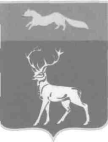 Совет депутатовмуниципального образования Бузулукский районОренбургской областиР Е Ш Е Н И Е16.02.2021 г. № 40 Приложениек решению Совета депутатовот 16.02.2021 г № 40